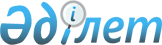 "Жүзімдік ауылдық округі А.Сәтбаев ауылының Ш.Уалиханов көшесінде шектеу іс-шараларын белгілеу туралы" ауылдық округі әкімінің 2015 жылғы 17 сәуірдегі № 3 шешімінің күші жойылды деп тану туралыОңтүстік Қазақстан облысы Сарыағаш ауданы Жүзімдік ауылдық округі әкімінің 2015 жылғы 1 шілдедегі № 9 шешімі      "Қазақстан Республикасындағы жергілікті мемлекеттік басқару және өзін-өзі басқару туралы" Қазақстан Республикасының 2001 жылғы 23 қаңтардағы Заңының 37 бабының 8-тармағына сәйкес және Қазақстан Республикасы Ауыл шаруашылығы министірлігі Ветеринариялық бақылау және қадағалау комитетінің Оңтүстік Қазақстан облыстық аумақтық инспекциясының Сарыағаш аудандық аумақтық инспекциясының басшысының 2015 жылғы 25 маусымдағы № 02-17/164 ұсынысы негізінде ШЕШІМ ҚАБЫЛДАДЫ:

      1. "Жүзімдік ауылдық округі А.Сатбаев ауылының Ш.Уалиханов көшесінде шектеу іс-шараларын белгілеу туралы" ауылдық округ әкімінің 2015 жылғы 17 сәуірдегі № 3 шешімінің (Нормативтік құқықтық актілерді мемлекеттік тіркеу тізілімінде № 3182 тіркелген, 2015 жылғы 29 мамырда "Сарыағаш" газетінде жарияланған) күші жойылды деп танылсын.

      2. Осы шешімнің орындалуын бақылауды өзіме қалдырамын.


					© 2012. Қазақстан Республикасы Әділет министрлігінің «Қазақстан Республикасының Заңнама және құқықтық ақпарат институты» ШЖҚ РМК
				
      Жүзімдік ауылдық

      округінің әкімі

У.Смаилов
